Gemeindeamt Vandans 
HUNDEANMELDUNG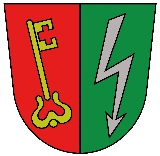 Bearbeiterin: Magdalena RohrerTel.: 05556 72720-18
magdalena.rohrer@vandans.at
www.vandans.atHundehalter:
Name: 			       Geburtsdatum: 		       Anschrift: 			  6773 Vandans,      Telefonnummer: 		       Hund: 
Chip-Nummer: 		       Wurfdatum: 		       Besitz seit: 		       Rüde:   		  	  Hündin:  Rufname:			        Farbe: 			       Rasse: 			       Kampfhund: 		  Ja:  	Nein:  
(Bewilligungspflichtig!)Marken Nummer:	        
(Die Erkennungsmarke ist in der Abteilung Gemeindekasse erhältlich 
und ist am Halsband anzubringen!)Datum 						Unterschrift